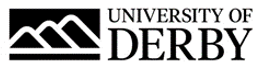 University of Derby Job DescriptionJob SummaryJob TitleSenior Technician in Biomedical ScienceCollege/Department College of Science and EngineeringLocationKedleston Road, Derby, DE22 1GBJob Reference Number0413-22Salary£28,120 to £30,914 per annumReports ToHuman Sciences Technical Team LeaderLine Management ResponsibilityYesJob Description and Person SpecificationRole SummaryAssist the Technical Team Leader in managing Technical Support, ensuring the effective provision and availability of specialist equipment and work areas in order to facilitate academic delivery and student learning in Biomedical Science.Principal AccountabilitiesDirect supervision of technicians in Biomedical Science to ensure prioritizing and allocation of technical support work for research, taught provision, academic enterprise and outreach activities within Biomedical Science provision which is accredited by the Institute of Biomedical science (IBMS).Assist the Technical Team Leader in planning, development, management and maintenance of high-quality technical support in Biomedical Science.Act as the key point of contact between technicians in the area and the academic and research staff, referring issues to the Technical Team Leader.Principal responsibility for raising Purchase Order Requests and monitoring delivery and invoicing of goods in the area.Assist the Technical Team Leader in monitoring of budgets in the area.Deputise for the Technical Team Leader in Human Sciences as appropriate.Ensure compliance on all matters relating to health and safety including those relating to any person working, studying, or visiting the areas managed.Demonstrate in student practicals and provide technical support for Under-/Post-graduate students’ independent research projects within Biomedical Science related areas as required by the Technical Team Leader.Maintenance and upkeep of equipment and laboratories in Biomedical Science areas such as molecular biology, cellular biology, biochemistry, immunology, haematology, histopathology, oncology.    Ensure that equipment inventories are regularly updated.Participate in Discipline and School, groups and committees.Engage in external professional networks and keeping up to date with knowledge and developments in the sector relevant to service planning and delivery.Undertake any other duties as required in agreement with the Technical Team Leader.
The details of this Job Description may be reviewed from time to time according to the changing needs, functions and circumstances of the Colleges/University.Person SpecificationEssential CriteriaQualificationsDegree or higher in Biomedical Science /related scientific discipline specific to IBMS or equivalent experiential learning in a related subjectExperienceDemonstrable experience of providing technical support in a Biomedical Science or related scientific discipline in an HE environmentDemonstrable experience of working and carrying out research in a Class 2 laboratoryDemonstrable experience of working in cell culture, microbial culture, histopathology, immunology and molecular biologyProven experience of Health and Safety managementSkills, knowledge and abilitiesExcellent and proven verbal communication skills and able to communicate effectively to students and staffKnowledge of using and maintaining equipment used in teaching and research allied to biomedical science, molecular and cellular biologyManage own time/prioritise work of others in the team effectivelyEfficient time and project management skillsChange oriented approachSelf-motivated and innovativeCommitment to the University values and behavioursDesirable CriteriaQualificationsProfessional registration e.g., Registered Science Technician/Associate Fellow of the Higher Education Academy (or willingness to work towards) or member/Fellow of IBMSPortable Appliance Testing certificate	Health and Safety Qualification or evidence of trainingExperienceDemonstrable experience of people management/ team leadershipDemonstrable experience of working in histology and oncologySkills, knowledge and abilitiesSignificant organisational experience relating to work scheduling, lab and equipment bookingBenefitsAs well as competitive pay scales, we offer generous holiday entitlement. We also offer opportunities for further salary progression based on performance, and the opportunity to join a contributory pension scheme. The University of Derby is committed to promoting equality, diversity and inclusion. However you identify, we actively celebrate the knowledge, experience and talents each person bringsFor more information on the benefits of working at the University of Derby go to the Benefit pages of our website